Абдукаликова А.,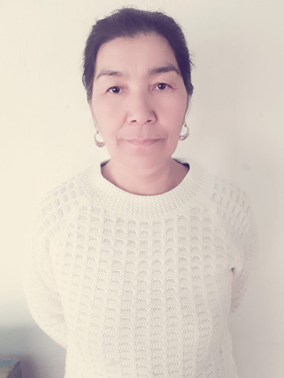  школа им. Ж. ТашеноваЦенности: дружба и любовьТема урока: III Раздел Ценности: дружба и любовьТема урока: III Раздел Ценности: дружба и любовьТема урока: III Раздел Ценности: дружба и любовьКласс: 5Класс: 5Класс: 5Количество присутствующих:  10Количество присутствующих:  10Количество отсутствующих:Цель обучения, которые необходимо достичь на данном уроке.Цель обучения, которые необходимо достичь на данном уроке. С5 отвечать на вопросы по прослушанному текстуЧ2 определять основную мысль на основе содержанияП2  использовть пословицы и поговорки С5 отвечать на вопросы по прослушанному текстуЧ2 определять основную мысль на основе содержанияП2  использовть пословицы и поговорки С5 отвечать на вопросы по прослушанному текстуЧ2 определять основную мысль на основе содержанияП2  использовть пословицы и поговорки С5 отвечать на вопросы по прослушанному текстуЧ2 определять основную мысль на основе содержанияП2  использовть пословицы и поговоркиЦели обученияЦели обученияВсе учащиеся смогут:  Все учащиеся смогут:  Все учащиеся смогут:  Все учащиеся смогут:  Цели обученияЦели обученияраскрыть значение выделенных слов раскрыть значение выделенных слов раскрыть значение выделенных слов раскрыть значение выделенных слов Цели обученияЦели обученияБольшинство учащихся смогут:  Большинство учащихся смогут:  Большинство учащихся смогут:  Большинство учащихся смогут:  Цели обученияЦели обучения различать родственные слова и формы одного и того же слова различать родственные слова и формы одного и того же слова различать родственные слова и формы одного и того же слова различать родственные слова и формы одного и того же словаЦели обученияЦели обученияНекоторые учащиеся смогут: Некоторые учащиеся смогут: Некоторые учащиеся смогут: Некоторые учащиеся смогут: Цели обученияЦели обучениясоставить синквейн на тему "Дружба"  определить термины корень слова, однокоренные словасоставить синквейн на тему "Дружба"  определить термины корень слова, однокоренные словасоставить синквейн на тему "Дружба"  определить термины корень слова, однокоренные словасоставить синквейн на тему "Дружба"  определить термины корень слова, однокоренные словазыковые цели:зыковые цели:Учащиеся могут:составлять предложения с однокоренными словами: дружба, друг, подруга .  Учащиеся могут:составлять предложения с однокоренными словами: дружба, друг, подруга .  Учащиеся могут:составлять предложения с однокоренными словами: дружба, друг, подруга .  Учащиеся могут:составлять предложения с однокоренными словами: дружба, друг, подруга .  зыковые цели:зыковые цели:Ключевые слова и фразы: Ключевые слова и фразы: Ключевые слова и фразы: Ключевые слова и фразы: зыковые цели:зыковые цели:  Друг, подруга, подружка, дружба, поддержка, взаимопонимание  Друг, подруга, подружка, дружба, поддержка, взаимопонимание  Друг, подруга, подружка, дружба, поддержка, взаимопонимание  Друг, подруга, подружка, дружба, поддержка, взаимопониманиезыковые цели:зыковые цели:Полезные фразы для диалога/письма: Главное в дружбе -поддержка и взаимониманиеПолезные фразы для диалога/письма: Главное в дружбе -поддержка и взаимониманиеПолезные фразы для диалога/письма: Главное в дружбе -поддержка и взаимониманиеПолезные фразы для диалога/письма: Главное в дружбе -поддержка и взаимониманиезыковые цели:зыковые цели:Вопросы для обсуждения: Вопросы для обсуждения: Вопросы для обсуждения: Вопросы для обсуждения: зыковые цели:зыковые цели: Есть ли у тебя друг? Какой он? Есть ли у тебя друг? Какой он? Есть ли у тебя друг? Какой он? Есть ли у тебя друг? Какой он?зыковые цели:зыковые цели:Можете ли вы сказать, почему?Можете ли вы сказать, почему?Можете ли вы сказать, почему?Можете ли вы сказать, почему?зыковые цели:зыковые цели:  нужен друг   нужен друг   нужен друг   нужен друг зыковые цели:зыковые цели:Подсказки:Подсказки:Подсказки:Подсказки:зыковые цели:зыковые цели:Умение отличать однокоренные слова от форм слов.Умение отличать однокоренные слова от форм слов.Умение отличать однокоренные слова от форм слов.Умение отличать однокоренные слова от форм слов.Предыдущее обучениеПредыдущее обучение Учащиеся могут рассказать о своем друге, некоторые - составить текст Учащиеся могут рассказать о своем друге, некоторые - составить текст Учащиеся могут рассказать о своем друге, некоторые - составить текст Учащиеся могут рассказать о своем друге, некоторые - составить текстПланПланПланПланПланПланПланируемые срокиПланируемые действия.Планируемые действия.Планируемые действия.Планируемые действия.РесурсыНачало урока     Активити . Зашифровано слово РАДЖУБ.      Ребята  , расставьте буквы так , чтобы получилось слово. Теперь это слово запишем в тетрадь.     Как вы понимаете это слово? Куда мы обращаемся, если значение  слово непонятно? ( В толковый словарь)    Дружба - близкие отношения, основанные на взаимном доверии, привязанности , общности интересов.  Деление в группыПросмотр видеоролика из мультфильма " Крокодил Гена и Чебурашка"Вопросы:  1.Назовите имена героев?2. Из какого они мультфильма?Выбирают  карточки с рисунками .  1-группа Чебурашка 2-группа  Гена .     Активити . Зашифровано слово РАДЖУБ.      Ребята  , расставьте буквы так , чтобы получилось слово. Теперь это слово запишем в тетрадь.     Как вы понимаете это слово? Куда мы обращаемся, если значение  слово непонятно? ( В толковый словарь)    Дружба - близкие отношения, основанные на взаимном доверии, привязанности , общности интересов.  Деление в группыПросмотр видеоролика из мультфильма " Крокодил Гена и Чебурашка"Вопросы:  1.Назовите имена героев?2. Из какого они мультфильма?Выбирают  карточки с рисунками .  1-группа Чебурашка 2-группа  Гена .     Активити . Зашифровано слово РАДЖУБ.      Ребята  , расставьте буквы так , чтобы получилось слово. Теперь это слово запишем в тетрадь.     Как вы понимаете это слово? Куда мы обращаемся, если значение  слово непонятно? ( В толковый словарь)    Дружба - близкие отношения, основанные на взаимном доверии, привязанности , общности интересов.  Деление в группыПросмотр видеоролика из мультфильма " Крокодил Гена и Чебурашка"Вопросы:  1.Назовите имена героев?2. Из какого они мультфильма?Выбирают  карточки с рисунками .  1-группа Чебурашка 2-группа  Гена .     Активити . Зашифровано слово РАДЖУБ.      Ребята  , расставьте буквы так , чтобы получилось слово. Теперь это слово запишем в тетрадь.     Как вы понимаете это слово? Куда мы обращаемся, если значение  слово непонятно? ( В толковый словарь)    Дружба - близкие отношения, основанные на взаимном доверии, привязанности , общности интересов.  Деление в группыПросмотр видеоролика из мультфильма " Крокодил Гена и Чебурашка"Вопросы:  1.Назовите имена героев?2. Из какого они мультфильма?Выбирают  карточки с рисунками .  1-группа Чебурашка 2-группа  Гена .ИКТПрезентацияТетрадьтолковый словарьмультфильм N sportal.ru/vse-o-malyshah/posli" Крокодил Гена и Чебурашка"Середина урока1. Работа с раздаточными материалами .         Ученики читают стихи о дружбе. 2. Работа с учебником.   Упражнение 229 ( устно).Прочитайте предложения . Сравните выделенные слова . Почему такие слова называются родственными?    3. Упражнение 210. ( письменно) Спишите,  определяя ряд родственных слов и формы одного и  того же слова. 1-группа- 1,2,32-группа -3,4,5   Ответы:1,2,3- родственные слова  3,4,5- формы одного и того же слова   Физкультминутка Вопрос после песенки " Почему у друзей нет выходных?" 4. Упражнение 212.  Работа с текстом "Ежик и звездочка". Чтение  текста. 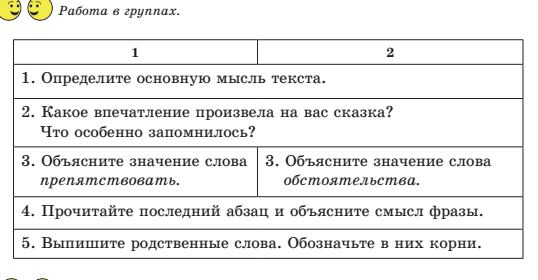 6. Напишите пословицы  и поговорки о дружбеУпражнение 215. Используя слова-помощники, составьте синквейн со словом дружба.1. Работа с раздаточными материалами .         Ученики читают стихи о дружбе. 2. Работа с учебником.   Упражнение 229 ( устно).Прочитайте предложения . Сравните выделенные слова . Почему такие слова называются родственными?    3. Упражнение 210. ( письменно) Спишите,  определяя ряд родственных слов и формы одного и  того же слова. 1-группа- 1,2,32-группа -3,4,5   Ответы:1,2,3- родственные слова  3,4,5- формы одного и того же слова   Физкультминутка Вопрос после песенки " Почему у друзей нет выходных?" 4. Упражнение 212.  Работа с текстом "Ежик и звездочка". Чтение  текста. 6. Напишите пословицы  и поговорки о дружбеУпражнение 215. Используя слова-помощники, составьте синквейн со словом дружба.1. Работа с раздаточными материалами .         Ученики читают стихи о дружбе. 2. Работа с учебником.   Упражнение 229 ( устно).Прочитайте предложения . Сравните выделенные слова . Почему такие слова называются родственными?    3. Упражнение 210. ( письменно) Спишите,  определяя ряд родственных слов и формы одного и  того же слова. 1-группа- 1,2,32-группа -3,4,5   Ответы:1,2,3- родственные слова  3,4,5- формы одного и того же слова   Физкультминутка Вопрос после песенки " Почему у друзей нет выходных?" 4. Упражнение 212.  Работа с текстом "Ежик и звездочка". Чтение  текста. 6. Напишите пословицы  и поговорки о дружбеУпражнение 215. Используя слова-помощники, составьте синквейн со словом дружба.1. Работа с раздаточными материалами .         Ученики читают стихи о дружбе. 2. Работа с учебником.   Упражнение 229 ( устно).Прочитайте предложения . Сравните выделенные слова . Почему такие слова называются родственными?    3. Упражнение 210. ( письменно) Спишите,  определяя ряд родственных слов и формы одного и  того же слова. 1-группа- 1,2,32-группа -3,4,5   Ответы:1,2,3- родственные слова  3,4,5- формы одного и того же слова   Физкультминутка Вопрос после песенки " Почему у друзей нет выходных?" 4. Упражнение 212.  Работа с текстом "Ежик и звездочка". Чтение  текста. 6. Напишите пословицы  и поговорки о дружбеУпражнение 215. Используя слова-помощники, составьте синквейн со словом дружба.Стихи  Ю. Белоусова " Дружба-это дар" Г. Боргуль " Подружка Маша""Ваш помощник"Стр 132Критериальное оцениваниеСлайдПесенка " У друзей нет выходных"Mp 4 Образец  составления синквейнаКонец урокаРефлексия . "Одну минуточку"Рефлексия . "Одну минуточку"Рефлексия . "Одну минуточку"Рефлексия . "Одну минуточку"Дифференциация. Как вы планируете поддерживать учащихся? Как вы планируете стимулировать способности  учащихся?Дифференциация. Как вы планируете поддерживать учащихся? Как вы планируете стимулировать способности  учащихся?Оценивание. Как вы планируете увидеть приобретение знаний учащихся?Оценивание. Как вы планируете увидеть приобретение знаний учащихся?Межпредметные связи, соблюдение СанПиН, ИКТ компетентность, Связи с ценностями.Межпредметные связи, соблюдение СанПиН, ИКТ компетентность, Связи с ценностями.РефлексияБыли ли цели обучения реалистичными? Что сегодня учащиеся изучили? На что было направлено обучение? Хорошо ли соблюдалась дифференциация?  Выдерживалось ли время обучения? Какие изменения из данного плана я реализовал и почему?РефлексияБыли ли цели обучения реалистичными? Что сегодня учащиеся изучили? На что было направлено обучение? Хорошо ли соблюдалась дифференциация?  Выдерживалось ли время обучения? Какие изменения из данного плана я реализовал и почему?Итоги урока, ответы на самые актуальные вопросы из блока слева.Итоги урока, ответы на самые актуальные вопросы из блока слева.Итоги урока, ответы на самые актуальные вопросы из блока слева.Итоги урока, ответы на самые актуальные вопросы из блока слева.РефлексияБыли ли цели обучения реалистичными? Что сегодня учащиеся изучили? На что было направлено обучение? Хорошо ли соблюдалась дифференциация?  Выдерживалось ли время обучения? Какие изменения из данного плана я реализовал и почему?РефлексияБыли ли цели обучения реалистичными? Что сегодня учащиеся изучили? На что было направлено обучение? Хорошо ли соблюдалась дифференциация?  Выдерживалось ли время обучения? Какие изменения из данного плана я реализовал и почему?Итоговая оценка Какие два аспекта в обучении прошло очень хорошо (с учетом преподавания и учения)?  Какие два обстоятельства могли бы улучшить урок (с учетом преподавания и учения)?  Что узнал об учениках в целом или отдельных лицах?Итоговая оценка Какие два аспекта в обучении прошло очень хорошо (с учетом преподавания и учения)?  Какие два обстоятельства могли бы улучшить урок (с учетом преподавания и учения)?  Что узнал об учениках в целом или отдельных лицах?Итоговая оценка Какие два аспекта в обучении прошло очень хорошо (с учетом преподавания и учения)?  Какие два обстоятельства могли бы улучшить урок (с учетом преподавания и учения)?  Что узнал об учениках в целом или отдельных лицах?Итоговая оценка Какие два аспекта в обучении прошло очень хорошо (с учетом преподавания и учения)?  Какие два обстоятельства могли бы улучшить урок (с учетом преподавания и учения)?  Что узнал об учениках в целом или отдельных лицах?Итоговая оценка Какие два аспекта в обучении прошло очень хорошо (с учетом преподавания и учения)?  Какие два обстоятельства могли бы улучшить урок (с учетом преподавания и учения)?  Что узнал об учениках в целом или отдельных лицах?Итоговая оценка Какие два аспекта в обучении прошло очень хорошо (с учетом преподавания и учения)?  Какие два обстоятельства могли бы улучшить урок (с учетом преподавания и учения)?  Что узнал об учениках в целом или отдельных лицах?